Publicado en Madrid el 27/04/2020 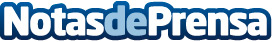 Cuando cerrar puertas no es sinónimo de abandonar. Colegio Logos, un ejemplo de adaptaciónEl cierre del colegio Logos tras el avance del coronavirus ha puesto sobre la mesa la necesidad de digitalizar al 100% su enseñanza en un tiempo récord permitiendo a sus alumnos continuar con su formación desde casa sin disrupciones, según Pablo Prieto, coordinador del departamento TIC del Colegio LogosDatos de contacto:Logos International Schoolhttps://logosinternationalschool.es91 630 34 94Nota de prensa publicada en: https://www.notasdeprensa.es/cuando-cerrar-puertas-no-es-sinonimo-de Categorias: Nacional Educación Madrid Ciberseguridad Ocio para niños http://www.notasdeprensa.es